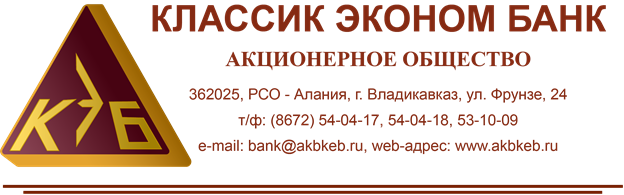 РЕКОМЕНДАЦИИКлиенту по обеспечению безопасности при работес системой дистанционного банковского обслуживания Банк-Клиент через Интернет1. Общие рекомендацииДанные рекомендации состоят из наилучших практик обеспечения информационной безопасности и предотвращения мошенничества при использовании СКБ. Часть из рекомендаций может быть легко выполнена уверенным пользователем ПК. Для выполнения других рекомендаций Вам может потребоваться помощь / консультирование ваших сотрудников поставщиком услуг ИТ-поддержи, а также привлечение к данному вопросу лиц, ответственных за обеспечение информационной и экономической безопасности.Активное развитие ИТ-технологий требует от руководителей компаний и лиц, осуществляющих работу в системе Банк-Клиент, знание и понимание современных угроз и способов предотвращения / минимизации последствий кибер-атак на организацию. Банк прилагает усилия для предотвращения мошенничества при использовании клиентами системы Банк-Клиент, но в случае, если клиенты не будут проявлять должную осмотрительность, будут игнорировать требования по обеспечению информационной и экономической безопасности, деньги организации могут быть похищены злоумышленниками.Наиболее эффективным является обучение сотрудников на основе данных рекомендаций и других учебных материалов, которые доступны в сети Интернет. Если в Вашей организации количество сотрудников, работающих на ПК более 20 (двадцати) – хорошей практикой будет регулярное тестирование сотрудников на соблюдение правил информационной безопасности.Рекомендуем поделиться данными требованиями с вашими контрагентами и лицами/компаниями, осуществляющими ИТ-поддержку и сопровождение вашей организации. Также, для поддержания необходимого уровня осведомленности об актуальных кибер-угрозах рекомендуем Вам и Вашим специалистам подписаться на новостные рассылки и регулярно просматривать сайты компаний, осуществляющих борьбу с кибер-преступностью (например, Лаборатория Касперского, Group-IB и др.)Просим Вас при поступлении из Банка запросов о подтверждении той или иной операции проявлять необходимую бдительность и внимание при перепроверке и предоставлении дополнительной информации относительно реквизитов получателя и источника/способа их получения.1.1 Обеспечение безопасности компьютера, с использованием которого осуществляется работа в системе Банк-Клиент:1.1.1 Перед входом в систему Банк-Клиент необходимо удостовериться в том, что на компьютере, с использованием которого осуществляется работа в системе Банк-Клиент, отсутствуют вредоносные программы, на компьютере установлено, активировано и работает современное лицензионное антивирусное программное обеспечение, антивирусные базы обновляются ежедневно. Только регулярные обновление антивирусных баз и проведение антивирусных проверок позволит Вам своевременно обнаружить и предотвратить появление вредоносных программ (особенно важно контролировать обновление, если нет постоянного подключения к Интернету).1.1.2 На компьютере рекомендуется использовать только лицензионное программное обеспечение, регулярно устанавливать рекомендуемые производителями обновления, как операционной системы, так и прикладного программного обеспечения, в том числе браузера, программ работы с документами (офис, просмотр файлов PDF), бухгалтерских программ. Все это позволит устранить выявленные в ПО уязвимости, которые могут быть использованы третьими лицами для получения несанкционированного доступа к компьютеру и к системе Банк-Клиент.1.1.3 Рекомендуется использовать на Вашем компьютере персональный межсетевой экран для входа в Интернет. Это позволит значительно снизить риск удаленного управления Вашим компьютером злоумышленниками из Интернет и локальной сети, а также может предотвратить кражу конфиденциальной информации. Дополнительно в настройках персонального межсетевого экрана рекомендуется разрешить подключение вашего Компьютера только к следующим ресурсам: сервер системы Банк-Клиент (https://78.111.247.129 или https://78.111.247.129/ibank2/#/), серверам обновлений разработчиков используемого программного обеспечения, минимально необходимое количество соединений по конкретным портам доступа для осуществления обмена внутри офисной сети. Любые иные подключения рекомендуется запретить.1.1.4 При подготовке платежных документов на других компьютерах (документов, содержащих реквизиты для платежа) учитывайте, что подмена реквизитов может произойти на любом из компьютеров, где данная информация будет обрабатываться или передаваться.1.1.5 Рекомендуется осуществлять работу в системе Банк-Клиент с использованием отдельной учетной записи в операционной системе компьютера, защищенной сложным паролем, известным только Вам. При возможности рекомендуется осуществлять доступ в систему Банк-Клиент с выделенного компьютера, используемого исключительно для работы с системой Банк-Клиент. Права пользователя в операционной системе компьютера должны быть минимально необходимыми, должна быть запрещена установка прикладного программного обеспечения за исключением необходимого для работы в системе Банк-Клиент.1.1.6 Рекомендуется избегать работы в системе Банк-Клиент с «недоверенных» компьютеров (в Интернет-кафе или с других общедоступных компьютеров, а так же с «чужих» компьютеров, временно используемых Вами и т.п.). Крайне нежелательно использовать для работы в системе Банк-Клиент публичные беспроводные сети (например, бесплатный Wi-Fi и т.п.), вместо этого лучше воспользоваться «мобильным Интернетом» (LTE/GPRS/EDGE/HSPA/3G соединение). При использовании компьютеров и сетей доступа, не контролируемых Вами, существенно возрастает риск компрометации Ваших учетных данных, кражи денежных средств и конфиденциальных данных т.к. злоумышленники /другие пользователи могли установить/заразить вредоносным ПО данное оборудование. В случае, если вы по каким-либо причинам не смогли выполнить данную рекомендацию, постарайтесь в кратчайшие сроки подключится к системе Банк-Клиент с доверенного устройства из надежной сети и измените пароль доступа на новый.1.1.7 Не оставляйте без присмотра компьютер с активной сессией системы Банк-Клиент.1.1.8 Использование компьютера, на котором производится подготовка, обработка и отправка платежных документов, для просмотра сайтов (как с деловым содержанием, так и потенциально опасных Интернет-ресурсов - социальные сети, форумы, чаты, телефонные сервисы и т.п.), работы с внутренней или внешней электронной почтой, в которой могут содержаться вложения или ссылки для загрузки вредоносного ПО, может привести к заражению компьютера и краже денежных средств в системе Банк-Клиент или к подмене реквизитов платежных документов при их загрузке/вводе.По возможности исключите посещение с данного компьютера сайтов сомнительного содержания и любых других потенциально опасных Интернет-ресурсов, а также чтение почты и открытие почтовых документов. Помните, что почтовый документ, полученный от Вашего контрагента, известной компании или государственной службы, может быть результатом работы злоумышленников по имитации настоящего документа или мог быть отправлен в результате вирусного заражения компьютера отправителя сообщения, в том числе и Вашего контрагента.1.1.9 В случае использования в компании собственного почтового сервера, необходимо убедиться, что используемое решение поддерживает функционал анализа содержимого почтовых сообщений не только на вирусы, но и обнаруживает в безопасной среде («песочница») аномальное поведение вложений и файлов, которые могут загружаться по ссылкам из сообщений. Решения класса «песочница» не обязательно покупать и устанавливать в организации – они могут быть уже встроены в сервисы электронной почты, предоставляемые крупными провайдерами, или могут быть арендованы в виде облачного решения.1.1.10 Если вам был передан USB-накопитель (флешка) или вы получили по электронной почте заархивированные с паролем файлы или файлы офисных форматов doc, docx, xls, xlsx, ppt, pptx; файлы, содержащие макросы docm, xlsm, pptm, а также файлы Adobe Acrobat формата PDF, для открытия которых необходимо ввести пароль – помните, что такие файлы не могут быть проверены средствами обнаружения вредоносного ПО (антивирус или песочница), поэтому представляют высокий риск для заражения компьютера. Не используйте такие файлы на компьютере, с которого осуществляется доступ в систему Банк-Клиент. Если вам нужны такие файлы – работайте с ними на других компьютерах, предварительно убедившись, что файл получен из надежного источника, и пароль был установлен именно его отправителем. Если файл в архиве, его необходимо извлечь из архива и проверить антивирусным ПО.1.1.11 Очень часто злоумышленники для получения удаленного доступа в сеть компании используют различные тактики социальной инженерии. Одна из таких схем – попытка узнать у пользователей их учетные записи (логин) и пароль по телефону или с помощью различных сообщений, поддельных страниц банка в сети Интернет. Еще одним вариантом проникновения в сеть компании является схема, когда возле офиса компании подбрасывается USB-носитель (флешка), на которой может быть нанесена маркировка/логотип компании или какой-либо другой логотип, который может заинтересовать сотрудников и побудить их попытаться открыть содержимое носителя на рабочем компьютере. В результате открытия такого носителя компьютер может оказаться под удаленным управлением злоумышленника.1.2 Правила безопасности при работе в системе Банк-Клиент.1.2.1 Перед вводом логина и пароля при входе в систему Банк-Клиент убедитесь, что соединение установлено именно со стартовой страницей системы Банк-Клиент и в адресной строке web-браузера отображается https://78.111.247 (или https://78.111.247.129/ibank2/#/). Злоумышленники могут создать мошеннический ресурс с похожим адресом системы Банк-Клиент. Если Вы заметили, что адрес отличается или есть иные причины вызывающие подозрения в подлинности адреса (например, сообщение web-браузера о перенаправлении на другой сайт), то не вводите никакой конфиденциальной информации и незамедлительно сообщите о данном факте в Банк по телефону техподдержки. 1.2.2 При работе с системой Банк-Клиент для обеспечения конфиденциальности весь трафик между Банком и вашим компьютером шифруется с помощью защищенного протокола TLS (Transport Layer Security). Перед началом работы в системе Банк-Клиент необходимо удостовериться, что соединение установлено в защищенном режиме TLS. В префиксе в адресной строке web-браузера должен появиться символ S - https://78.111.247. 1.2.3 После окончания работы в системе Банк-Клиент обязательно завершайте сеанс работы.1.3 Соблюдайте правила безопасности при работе с ключевыми носителями:1.3.1 Уделите вопросу хранения ключей должное внимание. Помните, что наличие ключа позволяет заверить от Вашего имени документ и передать его на исполнение в Банк. Для большей безопасности храните ключи на съемных защищенных ключевых носителях (Рутокен ЭЦП 2.0., eToken, iKey1000).1.3.2 Подключайте ключевой носитель к компьютеру только на время подписи документов. Не держите ключевые носители постоянно подключенными к компьютеру. Ни в коем случае не храните ключи на жестком диске компьютера.1.3.3 Постарайтесь внедрить использование для отправки документов двух подписей (2-х ключей).Осуществляйте подпись документов 1-й и 2-й подписями с различных компьютеров. Украсть два ключа сложнее, чем один.1.3.4 При вводе ключа и пароля особое внимание, обращайте на правильное отображение названия ключа.1.3.5 При компрометации секретных ключей или компьютера, увольнения ответственного сотрудника или ИТ специалиста Вашей компании, который имел доступ к компьютеру или к секретным ключам незамедлительно сообщите в Банк для блокировки ключей и генерации новых.1.4 Соблюдайте правила безопасности при использовании паролей1.4.1 Для работы в системе Банк-Клиент необходимо использовать только сложные пароли, удовлетворяющие следующим требованиям:− пароль должен иметь длину от 6 до 20 символов, в нем должно быть не менее двух цифр и двух букв, допускается использование букв латинского алфавита, цифр, знаков !#$%&()*+- ./:;<=>?[\;− пароль не должен содержать последовательности одинаковых символов и групп символов, легко угадываемые комбинации символов (dddddd, 333444555, qwerty, 12345, abc123 и т.п.);− пароль не должен содержать связанных c Вами данных (имена и даты рождения членов семьи, адреса, телефоны, часть номера вашей банковской карты и т.п.);− пароль не должен содержать словарных слов (passw0rd, football, shadow, sergey, natalia, русские слова, набранные в английской кодировке, например, Сергей – Cthutq);− пароль не должен совпадать с предыдущими паролями и не должен совпадать с именем входа;− пароль не должен быть копией или комбинаций паролей используемых Вами в других системах (операционная система компьютера, электронная почта, развлекательные ресурсы в Интернет и т.п.).1.4.2 Никогда не сообщайте свой пароль третьим лицам, в том числе коллегам, родственникам и сотрудникам Банка, вводите пароль только при работе в системе Банк-Клиент. Сотрудник Банка не имеет права запрашивать у Вас пароль, даже если вы самостоятельно обратились в Банк. Вводите пароль только в системе Банк-Клиент. Банк никогда не отправляет сообщений по электронной почте или SMS-сообщений с просьбой уточнить или предоставить пароль.1.4.3 Не записывайте свой пароль там, где доступ к нему могут получить третьи лица. Запрещается сохранять пароль на компьютере, мобильном устройстве, а также на иных электронных носителях, доступ к которым могут получить третьи лица.1.4.4 Рекомендуется осуществлять смену пароля доступа к системе Банк-Клиент не реже одного раза в 3 месяца.1.4.5 При возникновении подозрений, что Ваш пароль стал известен третьим лицам, необходимо незамедлительно сменить пароль или заблокировать доступ в систему Банк-Клиент, обратившись в Банк по телефону техподдержки.В случае утраты, а также при возникновении любых подозрений, что Ваши логин и пароль стали известны третьим лицам (в том числе представившимся сотрудниками Банка), незамедлительно предпринимайте меры для блокировки системы Банк-Клиент. Вы можете сделать это, связавшись с Банком по телефону техподдержки.1.4.6. При использовании внешних сервисов электронной почты используйте сервисы, предоставляющие двухфакторную аутентификацию (ввод одноразового пароля, сгенерированного специальным приложением). Это позволит защитить направляемую на Ваш почтовый ящик информацию от доступа третьих лиц.1.5 Рекомендации по предотвращению мошенничества:1.5.1 Контролируйте в системе Банк-Клиент реквизиты получателя при подписи и отправке в Банк ЭД, импортированных из внешних систем (1С, Мое Дело и др.) Зафиксированы случаи подмены реквизитов получателей вредоносным ПО в процессе импорта в системе Банк-Клиент.1.5.2 Сверяйте с контрагентами по телефону реквизиты на оплату при получении новых реквизитов дистанционно (по электронной почте, курьером и т.п.). Для сверки реквизитов запрещено использовать контактные данные, указанные в подозрительном письме, т.к. они также могут принадлежать мошенникам. Необходимо использовать контактные данные контрагента, которые использовались ранее, или проверить информацию на официальном интернет-сайте контрагента.Фиксируются случаи, когда злоумышленники встраиваются в общение между контрагентом и заказчиком, и им удается от имени контрагента направить реквизиты «подставной» компании, через которую денежные средства похищаются. Для этого злоумышленники используют современные средства коммуникации – электронную почту контрагента, к которой они смогли получить доступ, или почтовый ящик на бесплатном сервисе, оформленный и похожий на настоящий адрес контрагента, мессенджеры.1.5.3 Проводите дополнительную проверку компании контрагента. Введя ИНН организации на поисковом сайте в Интернет можно, используя бесплатные сервисы, узнать об организации: дату регистрации, ФИО генерального директора / учредителя, вид деятельности, а также были ли изменения в ее руководстве. Для кражи денежных средств злоумышленники обычно используют либо компании, которые были недавно зарегистрированы на подставных лиц, либо юридические лица, которые были приобретены у предыдущих владельцев вместе с расчетным счетом, системой Банк-Клиент и пластиковыми картами для быстрого снятия похищенных денежных средств. Во втором случае в информации о компании может отображаться дата внесения изменений в регистрационные данные компании.Если у вашей организации нет ресурсов для поиска информации о контрагенте в Интернет, информацию о контрагенте вы можете получить в рамках сервиса «Проверка контрагентов», предоставляемой Банком.1.5.4 Банк никогда не связывается по телефону и не осуществляет рассылок сообщений по SMS или e-mail с просьбой предоставить, подтвердить или уточнить Вашу конфиденциальную информацию (пароли, логины, кодовое слово, Ф.И.О., паспортные данные, номер мобильного телефона, на который приходят одноразовые пароли и другие конфиденциальные данные). Не отвечайте на такие сообщения.1.5.5 Банк никогда не связывается с просьбой установить или обновить программное обеспечение, в своих электронных письмах никогда не рассылает программы. Не открывайте подозрительные файлы, присланные вам по электронной почте. Файлы в форматах, указанных в пункте 1.1.10, могут содержать вредоносное ПО.1.5.6 При получении подозрительного сообщения от имени Банка не отвечайте на него, не переходите по ссылкам, указанным в подозрительном сообщении (даже если адрес похож на адрес официального Интернет-сайта Банка). Банк не направляет сообщения с просьбой осуществить вход в систему Банк-Клиент по указанной в сообщении ссылке.1.5.7 При работе с системой Банк-Клиент обратите внимание на страницу входа и интерфейс, если вы заметите любые отличия, не заявленные ранее Банком, или возникнут иные причины для возникновения подозрений в том что ресурс поддельный, необходимо незамедлительно прекратить работу и обратиться в Банк по телефону техподдержки (никогда не связывайтесь по телефону указанному на подозрительной странице).1.5.8 Если вы самостоятельно связались с Банком, сотрудники могут уточнить у Вас персональную информацию, но не имеют права запрашивать у Вас пароль на вход в систему Банк-Клиент.1.5.9 Сотрудники Банка никогда не связываются по телефону, чтобы сообщить о недоступности системы Банк-Клиент вследствие проведения регламентных работ. Если Вы получили подозрительное сообщение от имени Банка либо с Вами связались по телефону с одной из просьб, перечисленных в данном разделе, то рекомендуется сообщить о данном факте в Банк по телефону техподдержки (никогда не связывайтесь с Банком по телефону, указанному в подозрительном сообщении).1.5.10 Обращайте внимание на появление подозрительной активности на Вашем компьютере, например, самопроизвольные движение курсора на экране, набор текста и т.п. Обращайте внимание на невозможность осуществить вход в систему Банк-Клиент при том, что другие Интернет-сайты у Вас загружаются, а так же на невозможность войти в систему Банк-Клиент по причине несовпадения логина и пароля, притом, что они корректны. Обращайте внимание на «зависания» системы Банк-Клиент при нормальной работе других Интернет-сайтов. Данные факты могут свидетельствовать о заражении Вашего компьютера вредоносными программами. Избегайте работы в системе Банк-Клиент с зараженных компьютеров, если на зараженном компьютере уже осуществлялась работа в системе Банк-Клиент, то незамедлительно заблокируйте Вашу учетную запись в системе Банк-Клиент. Вы можете сделать это, связавшись с Банком по телефону техподдержки.1.5.11 В случае если, по Вашему мнению, произошло несанкционированное списание денежных средств, необходимо незамедлительно обратиться в Банк с сообщением о несанкционированном списании.В случае если операция не совершалась ни Клиентом, ни его представителем, а так же имеются иные признаки незаконного завладения денежными средствами (кражи) с использованием системы Банк-Клиент, то после обращения в Банк Вам рекомендуется оперативно обратиться с заявлением в правоохранительные органы о возбуждении уголовного дела по факту хищения денежных средств (глава 21 УК РФ). После чего предоставить в Банк копию заявления о возбуждении уголовного дела, либо копию талона-уведомления, подтверждающего непосредственное обращение в правоохранительные органы и содержащего порядковый номер из книги учета сообщений о преступлениях содержащую отметку правоохранительного органа о его приеме.Помните, что Ваше оперативное обращение в Банк может предотвратить несанкционированное списание, либо приостановить списание денежных средств, снизив Ваши финансовые потери.1.6 Правила поведения в случае, если произошел инцидент информационной безопасности:1.6.1 Если с помощью антивирусного ПО Вы обнаружили на компьютере, где используется система Банк-Клиент, или на любом другом компьютере, который используется для обработки платежных документов, вирус, необходимо:1.6.1.1 Отключить компьютер от телекоммуникационной сети (Интернет), вытащив из компьютера сетевой кабель или отключив WiFi соединение.1.6.1.2 Осуществить поиск в интернет по названию вируса, чтобы понять – может ли данный вирус использоваться как банковский троян, вирус для подмены реквизитов или для осуществления удаленного управления компьютером.1.6.1.3 Если вирус соответствует указанным выше категориям, Вам необходимо с другого компьютера направить в Банк сообщение о вирусном заражении и возможном хищении денежных средств.1.6.1.4 Не производите лечение файлов с помощью антивирусного ПО и не удаляйте какую-либо информацию с зараженного компьютера. В случае кражи денежных средств Вам могутпотребоваться цифровые улики, оставленные злоумышленниками.1.6.1.5 После обращения в Банк следуйте полученным инструкциям.1.7 Другие вопросы:1.7.1 При использовании услуг ИТ-поддержки, предоставляемых контрагентом или частными лицами, убедитесь, что они внимательно ознакомились с данными рекомендациями. Если у них возникли какие-либо вопросы по реализации данных требований – Вы можете направить вопросы в службу поддержки Банка.Поделитесь данными рекомендациями с вашими контрагентами, т.к. одной из причин отправки денежных средств на счет мошенников может быть подмена реквизитов на стороне контрагента – еще до того, как вы получили от них счет на оплату.2. При эксплуатации средств защиты информации (Настоящие рекомендации определяются условиями лицензирования ФСБ деятельности Банка, а также требованиями ФСБ к средствам криптографической защиты конфиденциальной информации).2.2 Рекомендации по организационному обеспечению безопасности средств защиты информации (далее - СЗИ):− в организации Клиента выделяются (определяются) должностные лица, ответственные за обеспечение безопасности информации и эксплуатации СЗИ;− в организации Клиента разрабатываются нормативные документы, регламентирующие вопросы безопасности информации и эксплуатации СЗИ;− к работе с СЗИ допускаются сотрудники, имеющие навыки работы на персональном компьютере, ознакомленные с правилами эксплуатации СЗИ.2.3 Рекомендации по размещению СЗИ и режиму охраны:− помещения, в которых размещаются технические средства клиентского рабочего места со встроенными СЗИ, являются режимными и должны обеспечивать конфиденциальность проводимых работ;− размещение режимных помещений и их оборудование должны исключать возможность бесконтрольного проникновения в них посторонних лиц и обеспечивать сохранность находящихся в этих помещениях конфиденциальных документов и технических средств;− размещение оборудования, технических средств, предназначенных для обработки конфиденциальной информации, должно соответствовать требованиям техники безопасности, санитарным нормам и требованиям пожарной безопасности;− входные двери режимных помещений должны быть оборудованы замками, обеспечивающими надежное закрытие помещений в нерабочее время;− окна и двери должны быть оборудованы охранной сигнализацией, связанной с пультом централизованного наблюдения за сигнализацией;− размещение технических средств в режимном помещении должно исключать возможность визуального просмотра конфиденциальных документов и экранов мониторов, на которых она отражается, через окна;− в режимные помещения допускаются руководители организации Клиента, сотрудники подразделения безопасности и исполнители, имеющие прямое отношение к обработке, передаче и приему конфиденциальных документов;− системные блоки компьютеров с СЗИ оборудуются средствами контроля вскрытия;− ремонт и/или последующее использование системных блоков осуществляется после удаления с них программного обеспечения СЗИ.2.4 Рекомендации по обеспечению безопасности ключевой информации:− необходимо по возможности производить резервное копирование рабочих ключевых носителей с ключами АСП;− ключевые носители в организации Клиента берутся на поэкземплярный учет в выделенных для этих целей журналах;− учет и хранение ключей поручается руководством Клиента специально выделенным сотрудникам;− для хранения ключевых носителей с ключами АСП выделяется сейф или иное хранилище, обеспечивающее сохранность ключевой информации;− хранение ключей допускается в одном хранилище с другими документами при условиях, исключающих их непреднамеренное уничтожение или иное применение, не предусмотренное правилами пользования СЗИ;− ключевые носители с рабочими ключами (копиями рабочих ключей) хранятся раздельно с обеспечением условия невозможности их одновременной компрометации;− при транспортировке ключевых носителей с секретной ключевой информацией создаются условия, обеспечивающие защиту от физических повреждений и внешнего воздействия на записанную ключевую информацию.Ознакомлен: _________________                                     _________________                                         (наименование организации/ФИО)                                                                              (подпись)«____» ______________ 20 ____г.